Notes on creation your written contribution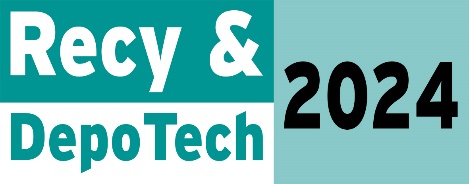 Please enter your text directly into our two templates (main article & abstract).The special page format has already been set in the templates and format templates created.Please save your two print-ready Word files as follows designations: Surname_main article andSurname_abstractPlease upload the two files by June 30, 2024.Please upload via OwnCloud. You can find the link on our conference website www.recydepotech.at 
(authors section). If you have any questions about the template or your written contribution, please contact us at rdt@unileoben.ac.at or +43 (0)3842 / 402-5103.Note on the formatting of the main articleFormat templates:All formatting (titles, authors, text, headings, bulleted lists, images, image captions, etc.) was saved in the Word-template “Template_main article” as a style sheet template.The format templates appear under the "Start" tab.To see the second line of the style sheets, click on the down arrow.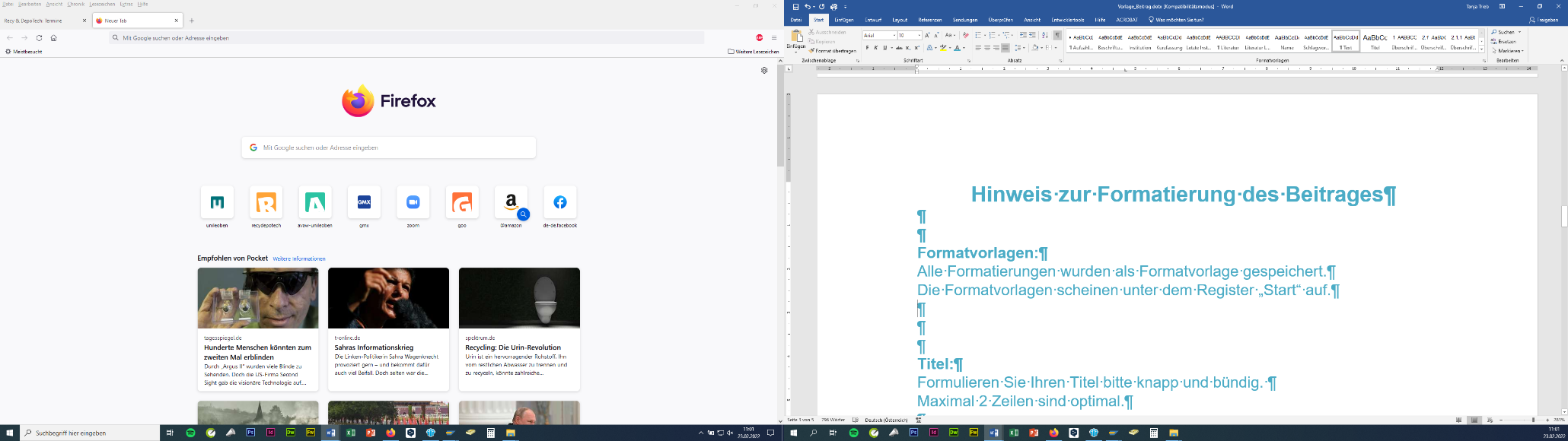 ATTENTION: Unfortunately, the format template for the headings cannot be changed from level 2 (1.1). It can therefore happen that the headings are not numbered consecutively correctly. Please simply leave "wrong" and send an e-mail to rdt@unileoben.ac.at after the upload for information.Scope/number of pages:The keynote speech and the plenary speeches can be 4, 6 or 8 pages long.The presentations and posters can be 4 or 6 pages long.An even number of pages is absolutely necessary (without exception).Language:The article can be written in either German or English.Additional information: Approximately 90 % of the articles are written in German.If the main paper is written in English, please (nevertheless) also submit a one-page abstract in English.Title:Please do not use a title that is too long - 1-2 lines are optimal.Authors/Institutions:An unlimited number of authors or companies/institutions can be named. If the article is written in English, please also state the company name in English (if available).Abstract: Please write between 10 and 15 lines.Text:Please do not use protected characters and do not perform manual hyphenation. 
Enumerations:Please use the following enumeration form:Austria,Spain,Germany and Switzerland.Tables:Please number all tables consecutively.The table description is located above the table - whereby the word "Table" should be abbreviated as "Tab." - and any explanation below.Please set the frames and paragraphs according to the example below. You can also simply copy the shown table!Tab. 1: Visitor statistics for the last four conferences.1) Held as a virtual conference due to coronavirus.Equations:Please number all equations consecutively.Please place the numbering in brackets () on the right-hand side.Font Arial, font size 9 pt.Illustrations/graphics:Please include all images directly in the template.The images do not have to be uploaded/submitted as a separate file (e.g. JPG, etc.).Please number the illustrations consecutively.The caption is below the figure, whereby the word "Figure" should be abbreviated as "Fig.".A "Figure" style sheet has been created.The illustrations must be easy to read (not too small) and suitable for black and white (e.g. with a fill grid). Of course, you can also insert the illustrations directly as black and white images.Additional information: The entire conference volume is printed in black and white.A minimum resolution of 300 dpi is recommended for photos and 1,200 dpi for line drawings/graphics. 
The illustrations must be on a separate line (alone) - i.e. there must be no text 
no text may appear next to an image.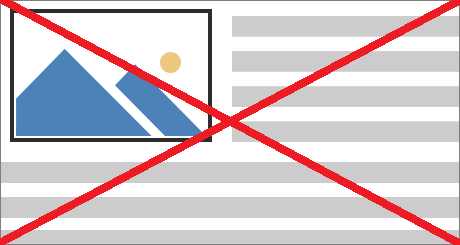 Literature references:Please use the citation function of Word - style sheet: APA.You will find all the necessary tools in the "References" tab.Step 1: Create new sourceSelect "Manage sources" and then "New".Enter the source data.If you want to enter more data, you can display more fields by ticking "Show all bibliography fields".The source is saved with "OK" and can then be linked in the text itself.Step 2: Insert citation in the textPlace your cursor (mouse pointer) at the point where the quote is to be inserted in the text.Select "Insert citation" and click on the relevant source.Now the source is automatically listed.Step 3: Changing a sourceSelect "Manage sources".Click on the affected source so that it is highlighted in blue.Click on "Edit".You can now adjust the data.Step 4: Delete sample quotation Mustermann, MaxSame procedure as in step 3. Please delete the affected entry "Mustermann, Max" in all areas.Please delete the quote in the text as well (if it is not done automatically).Step 5: Update bibliographyAs a last step, please click on the quote "Mustermann, Max" at the end of the template (page 1).Now a field "Update citations and bibliography" appears - please click on this field.The sample citation should now have disappeared and all your citations should appear instead.ContactIf you wish, you can enter your contact details here. If there is no need, please delete the paragraph and heading. KeywordsPlease enter 5-7 keywords that should not be included in the title of the article. The keywords will be used for the subject index and will be removed before printing.Note on formatting the abstractFormat templates:All formatting (title, authors, text, bulleted lists, etc.) was saved in the Word-template “Template_abstract” as a style sheet.The format templates appear under the "Start" tab.To see the second line of the style sheets, click on the down arrow.Scope/number of pages:The abstract may only comprise 1 page without exception.However, we ask you to write at least 15 lines.Language:The abstract must be written in English without exception.If the main paper has already been written in English, please also submit a one-page abstract in English. Title:Please do not use a title that is too long - 1-2 lines are optimal.Authors/Institutions:An unlimited number of authors or companies/institutions can be named. Please state the company name in English if available.Text:Please do not use protected characters and do not perform manual hyphenation. 
Enumerations:Please use the following enumeration form:Austria,Spain,Germany and Switzerland.Tables:1 short table may be included in the abstract - numbering is not necessary.The table description is located above the table - whereby the word "Table" should be abbreviated as "Tab." - and any explanation below.Please set the frames and paragraphs according to the example below.You can also simply copy the shown table!Tab.: Visitor statistics for the last four conferences.1) Held as a virtual conference due to coronavirus.Equations:1-2 equations can be listed in the abstract. If there is more than one equation, please number them consecutively.Please place the numbering in brackets () on the right-hand side.Font Arial, font size 9 pt.Illustrations/graphics:The abstract must not contain any illustrations or graphics20201201820162014Domestic457465424408Abroad11310313499Total57056855850720201201820162014Domestic457465424408Abroad11310313499Total570568558507